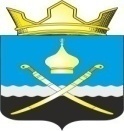 Российская ФедерацияРостовская область, Тацинский районМуниципальное образование «Михайловское сельское поселение»Администрация Михайловского сельского поселения__________________________________________________________________ПОСТАНОВЛЕНИЕ  07  июня 2021 года                              № 53                                   х. Михайлов            На основании протеста прокурора Тацинского района №07-42-2021/1121-21 от  28.05.2021  « На постановление администрации Михайловского сельского поселения от 30.12.2020 №140 «О создании антитеррористической комиссии в Михайловском сельском поселении», ПОСТАНОВЛЯЮ:     1. Отменить постановление Администрации Михайловского сельского поселения от 30.12.2020г. №140 «О создании антитеррористической комиссии в Михайловском сельском поселении».     2. Контроль за исполнением  настоящего постановления оставляю за собой.Глава  АдминистрацииМихайловского сельского поселения                                                                    Л.С. ПрисяжнюкОб отмене постановления Администрации Михайловского сельского поселения от 30.12.2020г. №140 «О создании антитеррористической комиссии в Михайловском сельском поселении»